DEBERES DE FRANCÉS 1º ESO:De vuestro libro de texto PARACHUTE 1:page 53 exercice 4page 55 Unité 5 vocabulaire “LOOKS DE VACANCES” (copiar en vuestro cuaderno el vocabulario de la ropa y la traducción)page 58 Texte 1 (copiar el texto en el cuaderno y subrayar las palabras que conoces)Aparte de esto, os dejo aquí enlaces de internet para que podáis mirar y aprender vocabulario. En estas páginas hay ejercicios que podéis corregir vosotros y así se aprende mucho. ¡Ánimo!, a la vuelta a clase vais a conocer más vocabulario.                    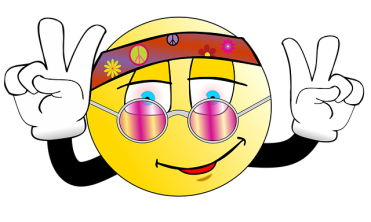 Enlaces para aprender y practicar (para abrir solo hay que pulsar control+intro)Vocabulaire des vêtements, prix, couleursÉcoutez et indiquez le vêtementChoisissez le motChoisissez le mot 2Écrivez l’article définiÉcrivez l’article indéfiniJeu de mémoireÉcrivez les motsObservez et écoutezIls sont habillés comment?Habille-moiTrouve le motDans la valiseDéfilé de modeAttrape les motsQu’est-ce qu’ils portent?La valise (chanson)Plus d’exercices